Projekt Gdynia Rodzinna  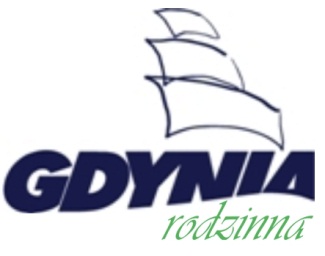 na lata 2013 – 2018PreambułaRodzina ma zasadniczy wpływ na kształtowanie tożsamości i postaw człowieka. Miasto Gdynia uznając rodzinę i troskę o jej dobro za wartość od wielu lat realizuje i wspiera inicjatywy, które sprzyjają dobremu funkcjonowaniu rodziny w zakresie edukacji, kultury, sportu, pomocy społecznej, zdrowia i wielu innych dziedzinach. W związku z tym, poprzez rozwój bardziej przyjaznego środowiska Miasto koncentruje swoje działania nie tylko na poprawie warunków życia dzieci, młodzieży i ich rodziców, ale także tworzy ramy dla propagowania życia rodzinnego i służących mu udogodnień.Idea samorządu, jako wspólnoty lokalnej ze swojej istoty, zakłada realizację wszelkich zadań związanych z życiem zbiorowości. Projekt Gdynia Rodzinna stanowi kompendium realizowanej przez Miasto Gdynia polityki rodzinnej, która kieruje się zasadą poszanowania autonomii rodziny. Projekt koncentruje się na rodzinach z dziećmi do momentu ich usamodzielnienia się. Nadaje kierunek działaniom, które służą kształtowaniu Miasta przyjaznego rodzinie. Poszukuje nowych aspektów realizowanych dotychczas w różnych obszarach aktywności działań oraz wzbogaca ofertę Miasta o nowe rozwiązania kierowane do rodzin. Ma formę projektu otwartego, który będzie na bieżąco uaktualniany i poszerzany. Zadaniem projektu Gdynia Rodzinna jest zaproponowanie nowych działań oraz usystematyzowanie realizowanych dotychczas projektów skierowanych do rodzin w jeden, spójny, uzupełniający się i zaplanowany system wsparcia gdyńskich rodzin. Celem projektu jest zapewnienie kompleksowego systemu usług odpowiadających na potrzeby rodzin w różnych fazach jej rozwoju oraz podejmowanie działań wspierających rodzinę w wypełnianiu jej różnorodnych funkcji.§ 1Projekt Gdynia Rodzinna adresowany jest do mieszkańców Gdyni. Z oferty projektu mogą korzystać rodziny posiadające  na utrzymaniu jedno lub więcej dzieci, samotni rodzice/opiekunowie prawni, rodziny zastępcze. § 21. Projekt Gdynia Rodzinna stawia następujące cele:Kreowanie pozytywnego obrazu rodziny.Stworzenie przyjaznego klimatu dla rodzin i rozbudzanie wrażliwości społecznej na potrzeby rodzin.Poprawa warunków życia i wzmocnienie kondycji rodzin poprzez eliminację ograniczeń i barier ekonomiczno-społecznych.Zapewnienie rodzinom dostępu do informacji o ofercie oraz do korzystania z różnych form wspólnego spędzania czasu.Wyrównywanie szans rozwojowych dzieci i młodzieży pochodzących z różnych rodzin i środowisk.Przeciwdziałanie dyskryminacji dzieci ze względu na ich pochodzenie z rodzin zagrożonych marginalizacją.Stworzenie warunków dla rozwoju integracji międzypokoleniowej w rodzinach w relacjach dziadkowie – rodzice – dzieci.§ 3W ramach projektu Gdynia Rodzinna zrealizowane będą następujące działania: Wyrównanie szans:Karta Gdynia Rodzinna Plus i Gdynia RodzinnaWprowadzony zostanie system kart obsługujących projekt Gdynia Rodzinna. Karta podstawowa Gdynia Rodzinna dla wszystkich gdyńskich rodzin, które są zainteresowane korzystaniem z oferty oraz specjalna imienna Karta Gdynia Rodzinna Plus dla rodzin wielodzietnych. Opracowany zostanie regulamin, zasady przyznawania kart i sposób dystrybucjiZasada +2 Wprowadzona będzie możliwość zakupu biletów na imprezy miejskie, wydarzenia w dziedzinie kultury, sportu, rozrywki, rekreacji zgodnie z zasadą: bilet kupuje dorosły + dwoje dzieci - pozostałe dzieci nie płacą. Działanie skierowane do rodzin wielodzietnych zapewniające wsparcie poprzez wyrównywanie szans. Bilet komunikacji miejskiej dla dzieci z rodzin 4+W miejsce dotychczas funkcjonującego biletu dla rodzin posiadających czworo i więcej dzieci, który uprawniał do przejazdu całą rodzinę, o ile podróżowała wspólnie, zostanie wprowadzony imienny bilet indywidualny dla każdego dziecka. Działanie wyrównuje szanse i obniża wydatki rodzin wielodzietnych. Warunkiem korzystania jest rejestracja w projekcie i posługiwanie się kartą Gdynia Rodzinna Plus.Wspólne spędzanie wolnego czasu:Muzeum dla dzieci Wprowadzone będą programy rodzinnego zwiedzania muzeów. Muzea opracują instrukcje zwiedzania, które będą podpowiadać rodzicom ciekawe opisy eksponatów, zaproponowane zostaną ciekawe zadania do wykonania. Integracja rodzin i edukacja dzieci oraz zachęcenie do częstszego odwiedzania placówek muzealnychRodzinny spacer po Gdyni Opracowane zostaną trasy spacerowe po Gdyni, w tym dla każdej z dzielnic, zróżnicowane pod względem długości i trudności, sporządzone pod kątem wspólnych spacerów dla rodzin z dziećmi w różnym wieku. Szkoły otwarteDokonany zostanie audyt obecnej oferty prowadzonej w ramach projektu Szkoły Otwarte oraz wprowadzona specjalna propozycja skierowana do rodzin. Ważnym aspektem powinno być warunkowanie udziału w konkretnych zajęcia w systemie rodzic – dziecko.Gdyńskie Place ZabawOpracowana zostanie mapa funkcjonujących placów zabaw oraz prowadzony będzie monitoring działań różnych podmiotów zmierzających do powstawania nowych placów zabaw dla dzieci, które uzupełnią istniejącą siatkę. Opublikowana będzie informacja dotycząca wyposażenia placów i ich dostępności.Rodzinne ścieżki roweroweWykonanie zostanie opracowanie i oznakowanie systemu odcinków ścieżek rowerowych przyjaznych wspólnemu podróżowaniu z rodziną, a także sprzyjających nauce jazdy na rowerze. Szczególne wymagania dotyczące szerokości ścieżek.Wsparcie edukacji:Eksperyment Junior Utworzony zostanie specjalny dział Centrum Naukowego „Eksperyment”, którego oferta będzie skierowana do rodzin z dziećmi w wieku 0, 5 - 6 lat. Propozycja eksperymentów prostych, atrakcyjnych dla najmłodszych, angażująca rodziców w interakcje z dzieckiem.Uniwersytety dla dzieciDokonany zostanie audyt istniejącej propozycji Uniwersytetów dla dzieci prowadzonych przez różne podmioty. Na tej bazie zostanie rozwinięty funkcjonujący system Uniwersytetów dla dzieci, oferta poszerzona zostanie o nowe dziedziny wiedzy. BibliotekiBiblioteki zostaną partnerem projektu Gdynia Rodzinna. W ramach swojej działalności opracują rozszerzoną ofertę zajęć i będą realizować działania edukacyjne i integrujące rodziców z dziećmi.Szkoła rodzicaStworzona będzie oferta zajęć wspierających rozwój dziecka, wspierających rodziców w wychowaniu dzieci, na różnym etapie ich rozwoju, budowaniu prawidłowych relacji w rodzinach. Zajęcia będą realizowane przez partnerów zewnętrznych na określonych zasadach.Wsparcie w realizacji zadań i rozwoju projektu:Sesja grantowa dla NGOOgłoszony zostanie nowy, kolejny konkurs dla organizacji pozarządowych na dofinansowanie z budżetu Miasta. Rozpisana sesja grantowa będzie dotyczyła działań integrujących relacje w rodzinie, oferujących wsparcie rodziców w wychowaniu dzieci, a także propozycje atrakcyjnego spędzania wolnego czasu w ramach rodziny.Konkurs dla Rad DzielnicWprowadzenie nowego konkursu na działania realizowane w dzielnicach, których głównym założeniem będzie integrowanie rodziny. Celem jest zaangażowanie Rad Dzielnic w realizację polityki rodzinnej Miasta.Współpraca z partnerami zewnętrznymi i stworzenie przyjaznego klimatu dla rodzinMiejsce Przyjazne RodziniePrzyznawanie specjalnego znaku placówkom posiadającym specjalna ofertę lub ze specjalnymi udogodnieniami dla rodzin. Opracowany zostanie regulamin określający katalog działań przyjaznych rodzinie, który będzie określał zasady zgłoszenia do projektu. Należy rozważyć podział na placówki gastronomiczne, usługowe i handlowe.Gdyński Dzień RodzeństwaKażdego roku w Gdyni obchodzony będzie Gdyński Dzień Rodzeństwa, którego głównym założeniem jest kreowanie pozytywnego obrazu rodziny i promowanie posiadania rodzeństwa. Elementem obchodów tego święta będzie Gala Gdyńskiego Dnia Rodzeństwa, podczas której będzie możliwość podsumowania realizowanych w okresie danego roku działań oraz upowszechnienie nowych inicjatyw.Portal – www.gdyniarodzinna.pl Zostanie uruchomiony portal internetowy www.gdyniarodzinna.pl, w którym zebrane będą wszystkie informacje dotyczące rodzin m. in.: wydarzenia, imprezy, kluby, medycyna, pomoc, wsparcie, ogłoszenia, organizacje wspierające, dobre adresy, kluby sportowe, zajęcia dodatkowe, czas wolny, boiska, place zabaw, szkoły otwarte. § 4Realizacja projektu Gdynia Rodzinna prowadzi do osiągnięcia następujących rezultatów:Zintegrowanie działań różnorodnych podmiotów, publicznych i niepublicznych, na rzecz wspierania rodziny dwu- i wielopokoleniowej.Promocja rodziny, jej wartości i stworzenie dobrego klimatu wokół tematyki rodziny.Zwiększenie aktywności organizacji i instytucji działających na rzecz rodziny.Wyrównywanie szans dzieci z rodzin wielodzietnych.Zapobieganie wykluczeniu społecznemu rodzin i jej członków.Stworzenie skutecznego systemu rozwiązywania problemów rodzin.Zwiększenie dostępu do informacji o różnorodnych formach wsparcia rodziny.Poprawa bezpieczeństwa rodziny i jej członków.§ 5Środki niezbędne do realizacji narzędzi projektu Gdynia Rodzinna będą pokrywane z budżetu Miasta.Prezydent ustala wzory kart, naklejek dla partnerów projektu oraz wniosków o wydanie kart i opracuje system administracyjnej obsługi projektu.Do końca I kwartału następnego roku Prezydent sporządzi sprawozdanie z realizacji projektu Gdynia Rodzinna za rok miniony.Wnioski i rekomendacjeProjekt Gdynia Rodzinna ma formę otwartą. Zaproponowane narzędzia realizacji celów stanowią katalog działań, które powinny być ewaluowane i modyfikowane. Należy zadbać o poszerzanie oferty inicjatyw przyjaznych rodzinom. Prezydent Miasta, na podstawie stwierdzenia istotnych potrzeb lokalnych może w drodze zarządzenia podjąć kolejne działania w zakresie polityki rodzinnej. Ważnym zadaniem projektu jest promowanie modelu rodziny oraz wsparcie jej funkcji. Dokonywana każdego roku ewaluacja projektu będzie prowadziła do osiągnięcia optymalnych rozwiązań.